ATIVIDADES PRIMEIRO ANOPROFESSORAS ELIANE E ALESSANDRACOPIAR NO CADERNO DE TEMA SEMPRE PULANDO A LINHA SEGUNDA-FEIRACATANDUVAS, 20 DE ABRIL DE 2020.TEMPO:  (DESENHAR)ESCREVA O NOME COMPLETO:ESCREVA AS LETRAS DO ALFABETO, PINTE DE AMARELO A LETRAS QUE FORMAM O SEU NOME.JUNTO COM A MAMÃE LEIA O TEXTO ABAIXO:TODA A FAMÍLIA É FORMADA PELAS PESSOAS QUE MORAM NA CASA, E TAMBÉM POR AQUELAS QUE CUIDAM DA GENTE.UMA FAMÍLIA PODE TER, PAI MÃE, IRMÃOS, TIOS OU OUTRAS PESSOAS QUE AMAMOS.DESENHE SUA FAMÍLIA POR ORDEM DE TAMANHO, DO MENOR PARA O MAIOR.ESCREVA OS NÚMEROS ATÉ 20 E PINTE DE 2 EM 2 COMEÇANDO PINTR O NÚMERO 2.FAÇA A TABELA E COMPLETE COM OS NÚMEROS QUE FALTAM.FICHA DE LEITURA “LETRA B”.BA-BE-BI-BO-BUA BOLA ROLA NA RUABOLOBALABEBÊBOBOBABABOIABOIBIABUFALOBULEBOTEBAÚBIFEBONECABATATAMAMÃE TOMAR A LEITURA DO SEU FILHO DE CADA PALAVRA.ESCOLHA UMA DAS PALAVRAS E FORME UMA FRASE, DESENHE E DEPOIS PINTE.TERÇA-FEIRACATANDUVAS, 21 DE ABRIL DE 2020.TEMPO:                                (DESENHAR)ESCREVA O NOME COMPLETO:ESCREVA O ALFABETO COMPLETO, PINTE AS LETRAS PARA FORMAR A PALAVRA FAMÍLIA.DESENHE A ÁRVORE GENEOLÓGICA, RECORTE DE REVISTAS, ROSTOS QUE SE PARECEM COM AS PESSOAS DE SUA FAMÍLIA E COLE NOS LOCAIS INDICADOS.COPIE E LIGUE AS PALAVRAS IGUAIS, DEPOIS PINTE AS VOGAIS DE AZUL E AS CONSOANTES DE VERMELHO.PAPAI                                                              MAMÃEMAMÃE                                                         AVÔTIA                                                                   PAPAIAVÔ                                                                TIAFILHO                                                             FILHOESCREVA OS NÚMEROS DE 1 ATÉ 20.COLOQUE OS NÚMEROS QUE VEM ANTES E DEPOIS.___2______3______4______5______6______7______8______9______10___ESTUDAR A TABELA DAS SÍLABAS (MAMÃE SEMPRE PEDIR SALTEADA, MOSTRA E ELE DIZ QUAL É A LETRA).QUARTA-FEIRACATANDUVAS, 22 DE ABRIL DE 2020.TEMPO:  (DESENHAR)ESCREVA O NOME COMPLETO:ESCREVER O ALFABETO (MAMÃE TOMAR O ALFABETO SALTEADO MOSTRA A LETRA E ELE DIZ QUAL É).JUNTO COM A MAMÃE FAZER UMA LISTA DE LUGARES QUE A FAMÍLA GOSTA DE FREQUENTAR.ESCOLHA UM DOS LUGARES DE SUA LISTA, FAÇA UMA FRASE COM AUXÍLIO DA MAMÃE DEPOIS DESENHE E PINTE.ESCREVA OS NÚMEROS DE 1 A 20 E PINTE DE 2 EM 2 COMEÇANDO PINTR O NÚMERO 2.UMA DEZENA É IGUAL A______________RECORTE UMA DEZENA DE ROSTOS E COLE DENTRO DE UM CONJUNTO.COLOQUE OS NÚMEROS QUE VEM ANTES E DEPOIS.___11______12______13______14______15______16______17______18______19___QUINTA-FEIRACATANDUVAS, 23 DE ABRIL DE 2020.TEMPO:  (DESENHAR)ESCREVA O NOME COMPLETO:COPIE O ALFABETO E PINTE AS VOGAIS DE VERMELHO.ACROSTICO (ESCREVER UMA PALAVRA QUE INICIE COM CADA LETRA).FAMÍLIAESCREVA O QUE VOCÊ MAIS GOSTA DE FAZER COM A SUA FAMILÍA. DEPOIS DESENHE E PINTE.EU GOSTO DE ____________________________________________________________ESCREVA OS NÚMEROS DE 1 ATÉ 20 PINTE AQUELE QUE EQUIVALE A UMA DEZENA.QUANTAS LETRAS TEM A PALAVRA:PAPAI ______FAMÍLIA_______MAMÃE_______AVÔ_______AVÓ_______IRMÃO_______ESTUDAR OS NUMEROS ATÉ 20 (MAMÃE TOMAR OS NÚMEROS SALTEADOS MOSTRA O NÚMERO E ELE DIZ QUAL É).SEXTA-FEIRACATANDUVAS, 23 DE ABRIL DE 2020.TEMPO:  (DESENHAR)ESCREVA O NOME COMPLETO:ESCREVA AS LETRAS DO ALFABETO, PINTE AS VOGAIS.ESCREVA PALAVRAS INICIADAS COM AS VOGAIS.AEIOUCOPIE AS PALAVRAS, PINTE DE AMARELO AS VOGAIS E DE AZUL AS CONSOANTES.FAMÍLIAPAPAIMAMÃEFILHOSIRMÃOTIOSTIAS-AVÔS-AVÓS-ESCREVA OS NÚMEROS DE 1 ATÉ 20. PINTE O QUE REPRESENTA UMA DEZENA.SOME (CONTE COM FEIJÕES OU MILHO).12+2=13+3=5+10=6+2=7+8=11+9=14+2=15+3=9+9=ESCOLHA UMA TAREFA PARA FAZER JUNTO COM A FAMÍLIA.OBS: PODE SER, UM BOLO, UM BRINQUEDO, UM JOGO E ETC... TIRE FOTOS OU FAÇA UM VIDEO E MANDE PARA A PROFESSORA PARA MOSTRAR QUE FEZ.135791113151719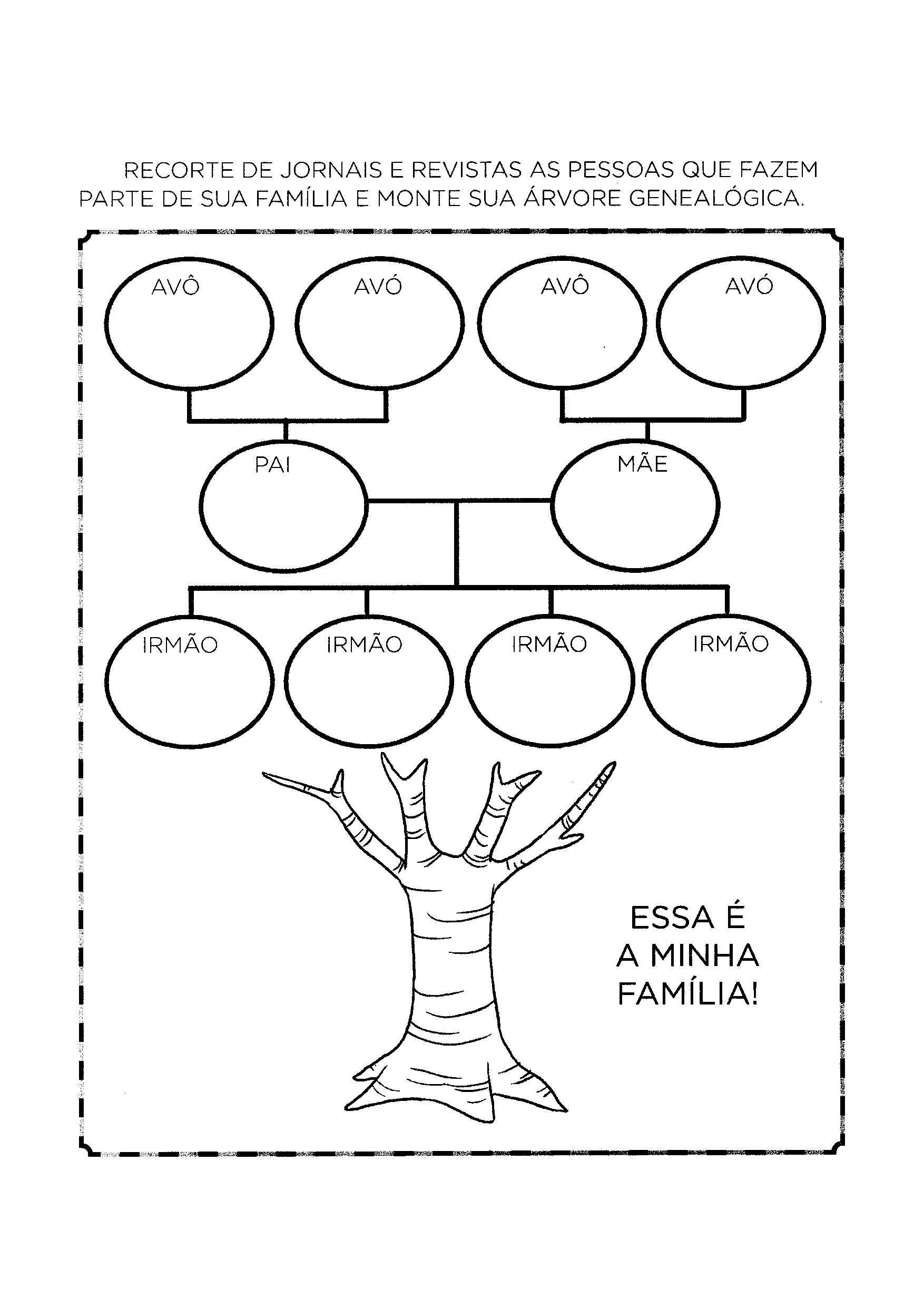 